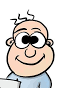 Eş Anlamlı Kelimeleri Boya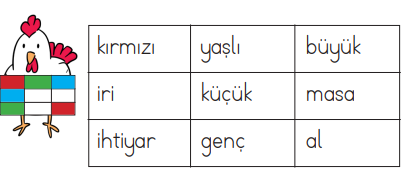 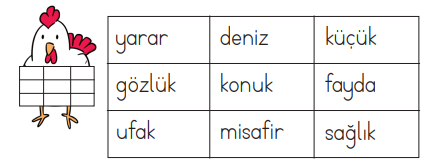 Zıt Anlamları Bul ve Eşleştir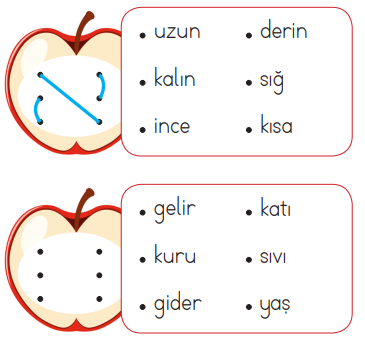 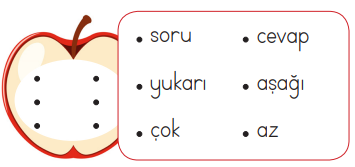 Kurallı Cümle Yapalım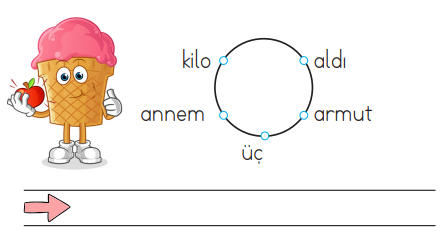 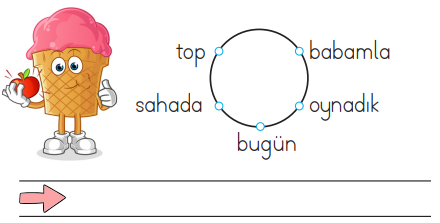 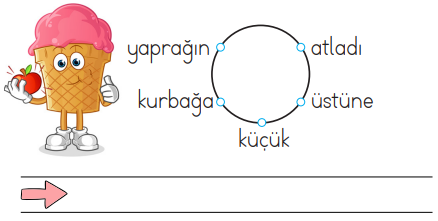 Deyim mi Atasözü mü ? ( D , A )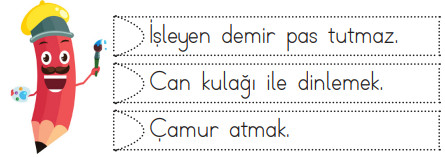 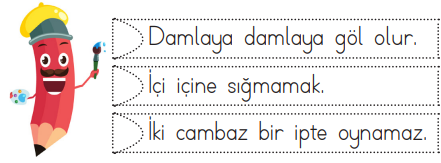 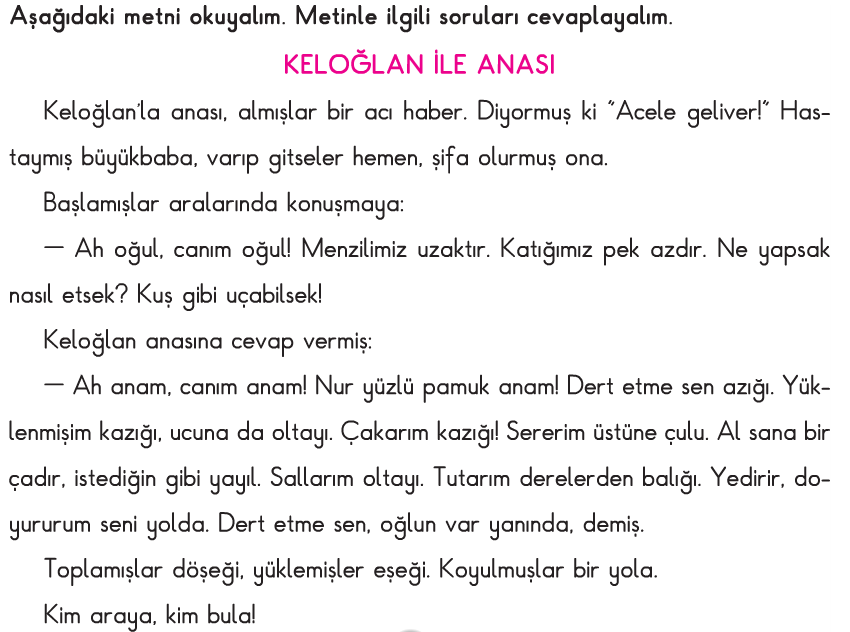 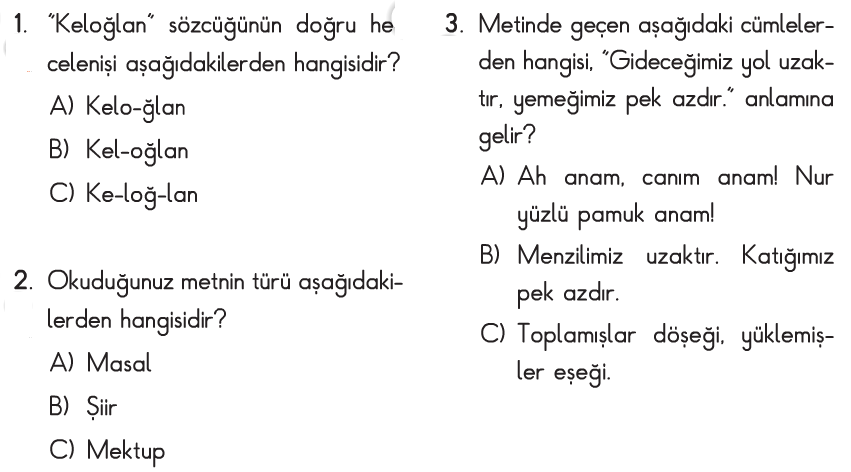 Kelimeleri uygun yerlerine yerleştir.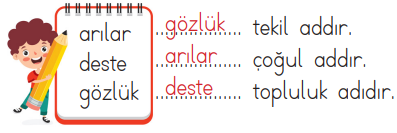 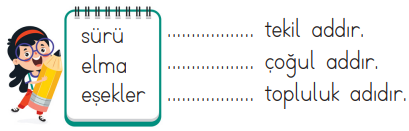 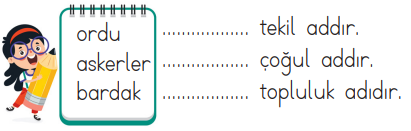 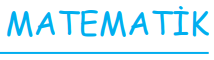 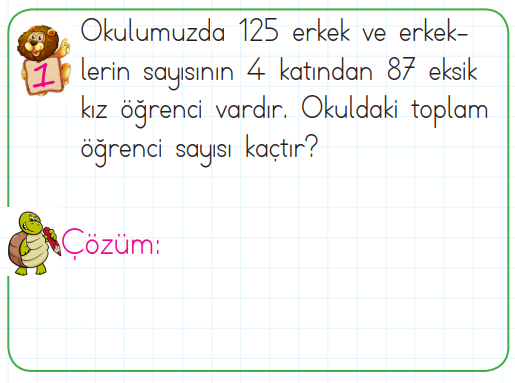 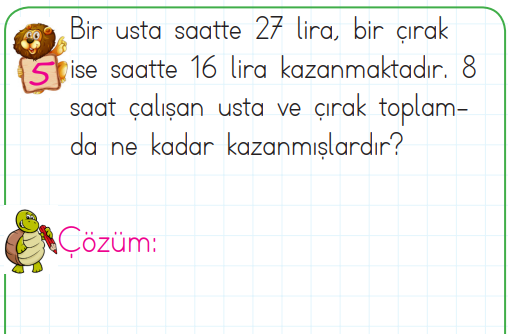 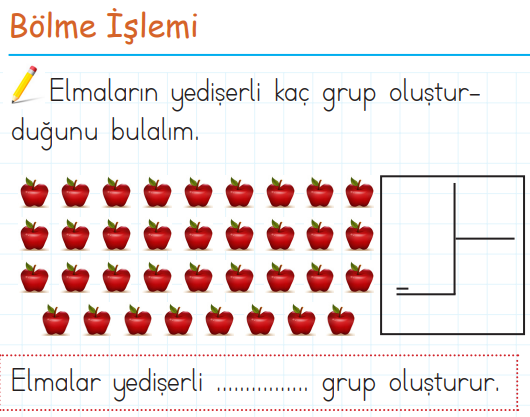 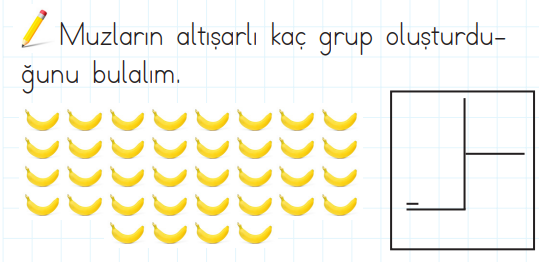 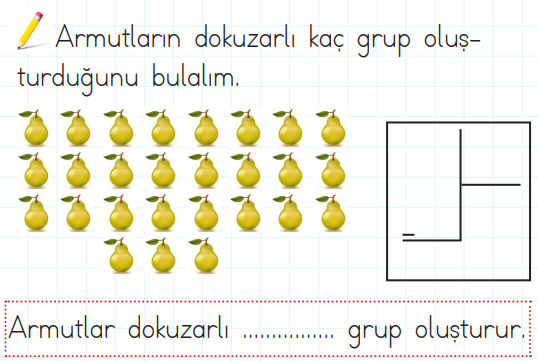 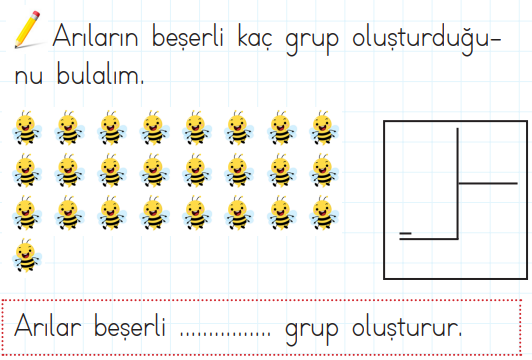 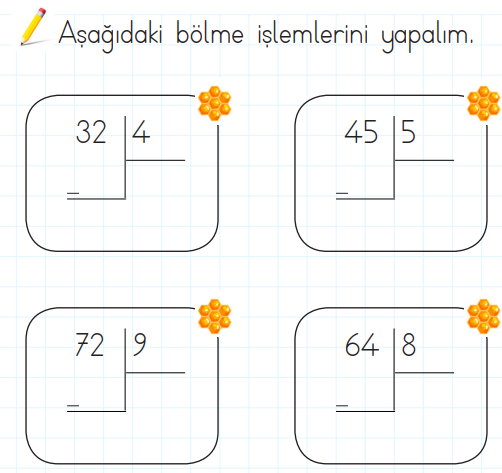 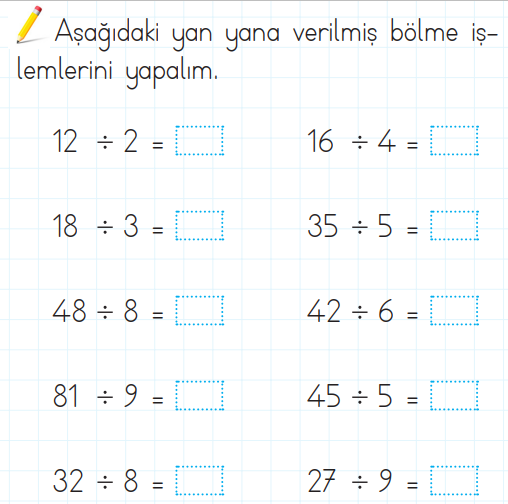 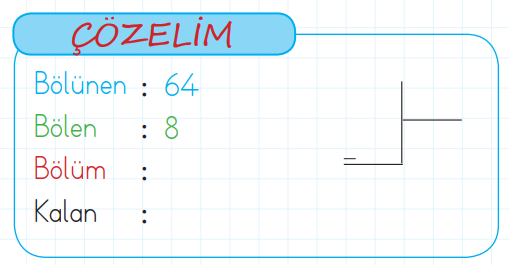 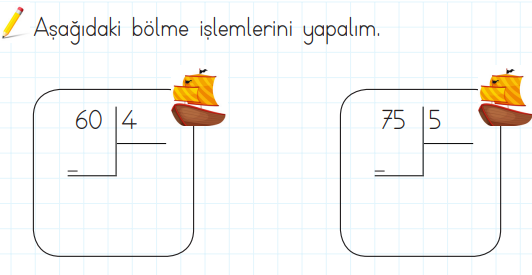 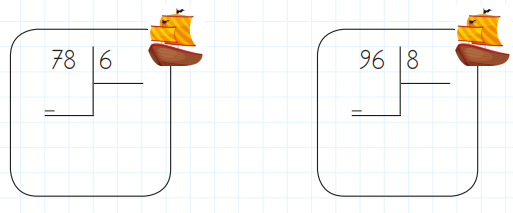 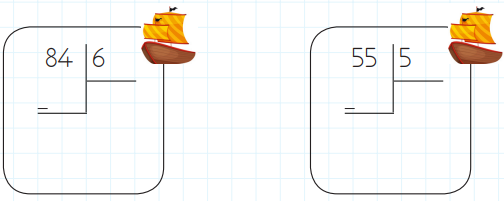 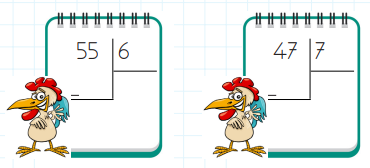 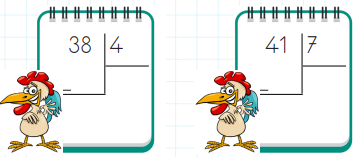 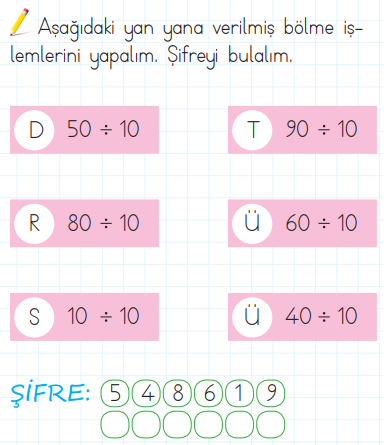 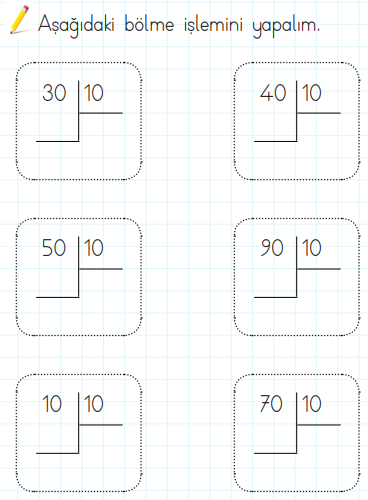 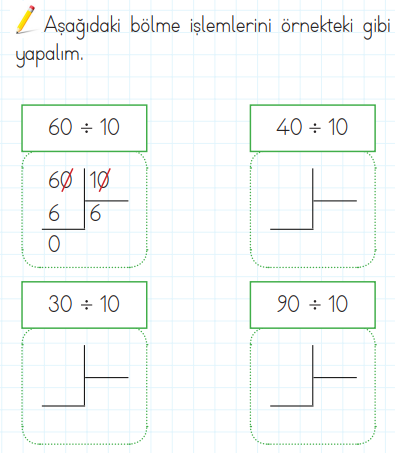 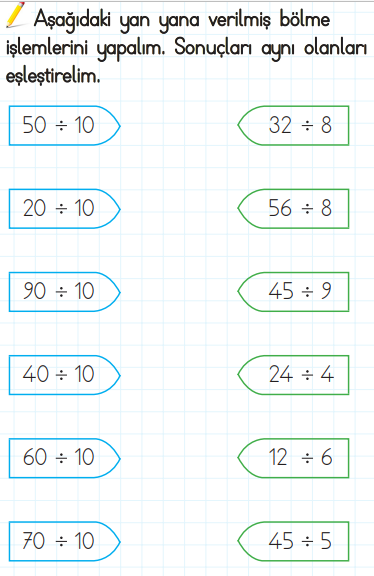 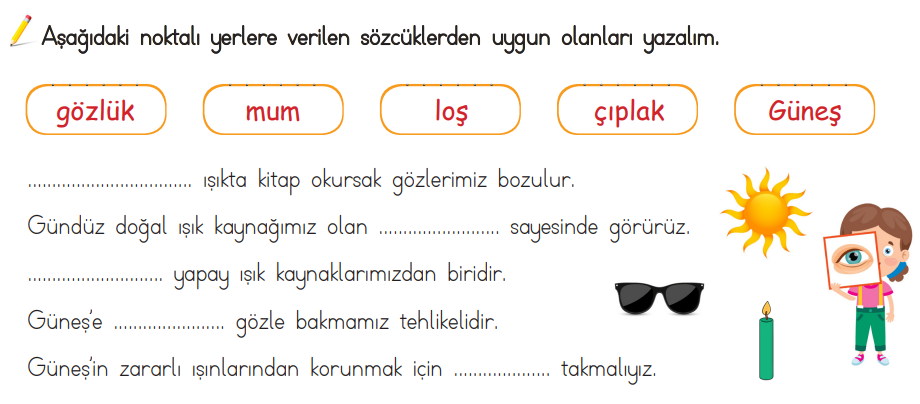 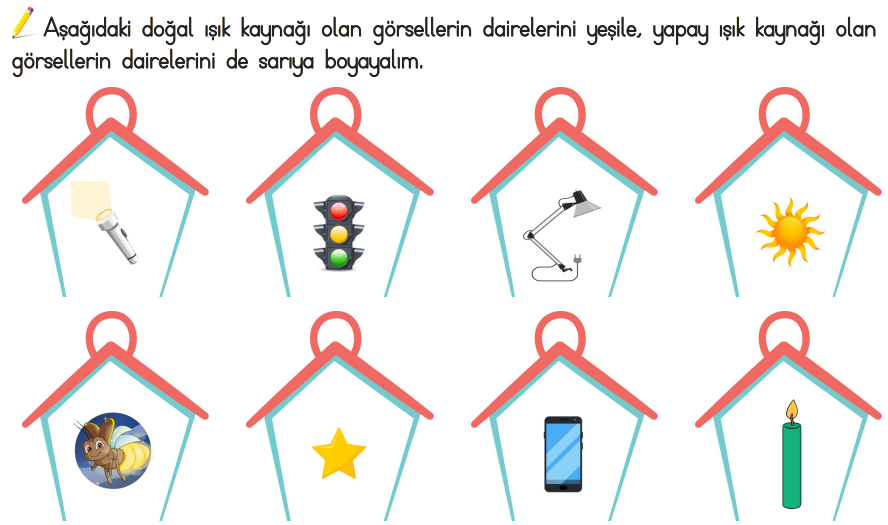 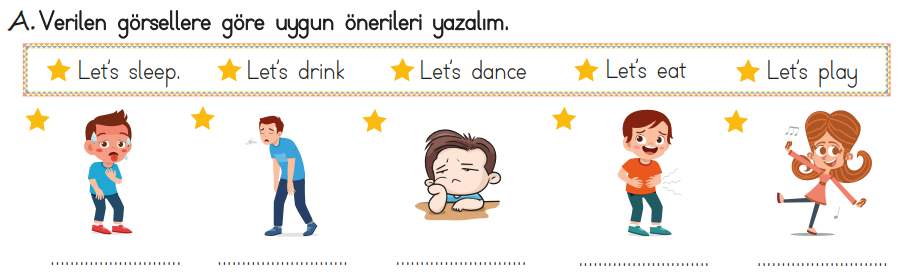 Çalışmaları özenle tamamlayalım. Özellikle bölme işlemini bol bol ve örneklere uygun yapmaya çalışalım. Okuma parçasını en az üç defa okutalım ve bir defa anlattıralım.